Приложение № 3к Регламенту оказания услуг на финансовых рынках ПАО «СПБ Банк»Тарифына обслуживание на финансовых рынках ПАО «СПБ Банк»Фондовый рынок Тариф «Фондовый Базовый»²Вознаграждение Банка за заключение в интересах и за счет Клиента Договоров на проводимых ПАО Московская Биржа организованных торгах ценными бумагами, в том числе, заключенных на внебиржевом рынке ОТС (клиринг с ЦК)Вознаграждение Банка за заключение в интересах и за счет Клиента Договоров на проводимых ПАО «СПБ Биржа» организованных торгах ценными бумагами, в том числе, заключенных на внебиржевом рынке ОТС (клиринг с ЦК):Договоры РЕПО, заключаемые в соответствии с разделом 20 Регламента оказания услуг на финансовых рынках ПАО «СПБ Банк» (далее – Регламент):	, где:По Договорам, заключенным на ПАО Московская Биржа на основании айсберг-заявок, лимитных заявок (аукцион закрытия), рыночных заявок (аукцион открытия/закрытия), взимается дополнительное комиссионное вознаграждение в размере 0,0025% от объема Договора.Вознаграждение Банка за заключение в интересах и за счет Клиента Договоров на Фондовом рынке взимается каждый Торговый день по всем Договорам, заключенным за счет Клиента в течение указанного Торгового дня.Вознаграждение Банка по Договорам, заключенным:на ПАО Московская Биржа (в т. ч. внебиржевой рынок ОТС (клиринг с ЦК)) списывается в российских рублях, на ПАО «СПБ Биржа» (в т. ч. внебиржевой рынок ОТС (клиринг с ЦК) списывается в валюте расчетов по Договору.Вознаграждение Банка взимается со Счета Клиента в рамках Инвестиционного счёта соответствующего типа, а в случае недостаточности денежных средств на указанном Счёте - с иных Счетов, открытых в рамках данного Инвестиционного счета. При необходимости конвертация валюты осуществляется Банком по курсу (кросс-курсу), определяемому Банком России, на дату списания.В случае превышения суммы биржевых и клиринговых комиссий, за заключение в интересах и за счет Клиента Договоров на ПАО Московская биржа, над вознаграждением Банка, рассчитанным по ставке, применяемой к соответствующему  виду Договора, комиссии подлежат компенсации клиентом в части превышения.Комиссии и сборы, взимаемые третьими лицами с Банка за заключение в интересах и за счет Клиента Договоров на Фондовом рынке, не подлежат возмещению Клиентом, за исключением:платы за превышение количества транзакций (Дополнительное вознаграждение), взимаемой ПАО Московская Биржа по итогам торговой сессии;штрафов, взимаемых НКО-ЦК «СПБ Клиринг» (АО) с Банка как недобросовестного участника клиринга, обязательства которого могут быть не исполнены, если такое неисполнение могло возникнуть вследствие действий/бездействий Клиента;платы за терминалы, сетевые сервисы, библиотеки расчётов гарантийного обеспечения и иные технологические сервисы удаленного доступа к Биржевым шлюзам;платы за обработку поручений на внесение/списание/ перевод ценных бумаг на/c Субсчета депо;платы за обработку поручений на перевод ценных бумаг на/c разделов Субсчета депо внутри Субсчета депо;платы за списание с Субсчета депо ценных бумаг, включенных в Список ценных бумаг, относящихся в соответствии с Правилами торгов ценными бумагами ПАО СПБ Биржа к Группе инструментов «иностранные ценные бумаги» и/или Группе инструментов «еврооблигации» или ценные бумаги, включенные в Список обязательств, на основании поручения на списание ценных бумаг или на основании поручения на перевод ценных бумаг, если в качестве счета депо зачисления указывается не Субсчет депо, являющийся составной частью того же Клирингового счета депо, что и Субсчет депо, с которого осуществляется списание согласно Тарифам за оказание клиринговых услуг и иных связанных с ними услуг при осуществлении НКО-ЦК «СПБ Клиринг» (АО) клиринговой деятельности на рынке СПБ (https://spbclearing.ru/ru/tariffs/tariffs_klirusl_rcenbum/);возмещения расходов Банка по возмещению расходов НКО-ЦК «СПБ Клиринг» (АО), связанных с обслуживанием Субсчетов депо Клирингового счета депо в Расчетном депозитарии, с перечислением доходов по ценным бумагам, учитываемым на клиринговом счете депо, в том числе сумм, связанных с погашением облигаций;комиссий за депозитарное обслуживание/хранение, проведение корпоративных действий;возмещение расходов НКО-ЦК «СПБ Клиринг» (АО) за совершение иных действий, необходимых для участия в корпоративных действиях в отношении ценных бумаг, учитываемых на клиринговом счете депо;платы за процедуру принудительного закрытия позиций при проведении клиринга, за Договор/Внебиржевой договор ОТС;возмещения расходов Банка по возмещению расходов НКО-ЦК «СПБ Клиринг» (АО) за предпринимаемые (предпринятые) меры по разблокировке денежных средств и/или ценных бумаг, учитываемых на счетах/Субсчетах депо;транзакционных налогов.¹ В соответствии с пп.12.2 п.2 ст.149 Налогового кодекса Российской Федерации НДС не  облагается.² Просим ознакомиться с условиями Минимального размера комиссии за оказание услуг на финансовых рынках в п.6 и 7.1  настоящих Тарифов.Тариф «Фондовый Профессионал»²Постоянная часть вознаграждения¹:	50 000 (Пятьдесят тысяч) рублей в месяц.Переменная часть вознаграждения:Вознаграждение Банка за заключение в интересах и за счет Клиента Договоров на проводимых ПАО Московская Биржа организованных торгах ценными бумагами, в том числе, заключенных на внебиржевом рынке ОТС (клиринг с ЦК)Вознаграждение Банка за заключение в интересах и за счет Клиента Договоров на проводимых ПАО «СПБ Биржа» организованных торгах ценными бумагами, в том числе, заключенных на внебиржевом рынке ОТС (клиринг ЦК):Договоры РЕПО, заключаемые в соответствии с разделом 20 Регламента:	, где:Постоянная часть Вознаграждения Банка взимается ежемесячно, не позднее последнего рабочего дня месяца предоставления услуг не зависимо от того заключались Договоры в интересах и за счет Клиента или нет. Постоянная часть Вознаграждения Банка за календарный месяц взимается пропорционально количеству дней, использования Клиентом указанного тарифного плана.Переменная часть Вознаграждения Банка за заключение в интересах и за счет Клиента Договоров на Фондовом рынке взимается каждый Торговый день по всем Договорам, заключенным за счет Клиента в течение указанного Торгового дня. Переменная часть Вознаграждения Банка по Договорам, заключенным:на ПАО Московская Биржа (в т. ч. внебиржевой рынок ОТС (клиринг с ЦК)) списывается в российских рублях, на ПАО «СПБ Биржа» (в т. ч. внебиржевой рынок ОТС (клиринг с ЦК) списывается в валюте расчетов по Договору.Вознаграждение Банка взимается со Счета Клиента в рамках Инвестиционного счёта соответствующего типа, а в случае недостаточности денежных средств на указанном Счёте - с иных Счетов, открытых в рамках данного Инвестиционного счета. При необходимости конвертация валюты осуществляется Банком по курсу (кросс-курсу), определяемому Банком России, на дату списания.Биржевые и клиринговые комиссии на ПАО Московская биржа, в т.ч. Внебиржевое OTC (клиринг с ЦК),  возмещаются Клиентом Банку.На Фондовом рынке ПАО «СПБ Биржа», в т.ч. Внебиржевое OTC (клиринг с ЦК):Комиссии и сборы, взимаемые третьими лицами с Банка за заключение в интересах и за счет Клиента Договоров не подлежат возмещению Клиентом, за исключением:штрафов, взимаемых НКО-ЦК «СПБ Клиринг» (АО) с Банка как недобросовестного участника клиринга, обязательства которого могут быть не исполнены, если такое неисполнение могло возникнуть вследствие действий/бездействий Клиента;платы за терминалы, сетевые сервисы, библиотеки расчётов гарантийного обеспечения и иные технологические сервисы удаленного доступа к Биржевым шлюзам;платы за обработку поручений на внесение/списание/ перевод ценных бумаг на/c Субсчета депо;платы за обработку поручений на перевод ценных бумаг на/c разделов Субсчета депо внутри Субсчета депо;плата за списание с Субсчета депо ценных бумаг, включенных в Список ценных бумаг, относящихся в соответствии с Правилами торгов ценными бумагами ПАО СПБ Биржа к Группе инструментов «иностранные ценные бумаги» и/или Группе инструментов «еврооблигации» или ценные бумаги, включенные в Список обязательств, на основании поручения на списание ценных бумаг или на основании поручения на перевод ценных бумаг, если в качестве счета депо зачисления указывается не Субсчет депо, являющийся составной частью того же Клирингового счета депо, что и Субсчет депо, с которого осуществляется списание согласно Тарифам за оказание клиринговых услуг и иных связанных с ними услуг при осуществлении НКО-ЦК «СПБ Клиринг» (АО) клиринговой деятельности на рынке СПБ (https://spbclearing.ru/ru/tariffs/tariffs_klirusl_rcenbum/);возмещения расходов Банка по возмещению расходов НКО-ЦК «СПБ Клиринг» (АО), связанных с обслуживанием Субсчетов депо Клирингового счета депо в Расчетном депозитарии, с перечислением доходов по ценным бумагам, учитываемым на клиринговом счете депо, в том числе сумм, связанных с погашением облигаций;комиссий за депозитарное обслуживание/хранение, проведение корпоративных событий;возмещения расходов Банка по возмещению расходов НКО-ЦК «СПБ Клиринг» (АО) за совершение иных действий, необходимых для участия в корпоративных действиях в отношении ценных бумаг, учитываемых на клиринговом счете депо;платы за процедуру принудительного закрытия позиций при проведении клиринга, за Договор/Внебиржевой договор ОТС;возмещения расходов Банка по возмещению расходов НКО-ЦК «СПБ Клиринг» (АО) за предпринимаемые (предпринятые) меры по разблокировке денежных средств и/или ценных бумаг, учитываемых на счетах/Субсчетах депо;транзакционных налогов.¹ В соответствии с пп.12.2 п.2 ст.149 Налогового кодекса Российской Федерации НДС не  облагается.² Просим ознакомиться с условиями Минимального размера комиссии за оказание услуг на финансовых рынках в п.6 и 7.1  настоящих Тарифов.³ Данный режим предоставляется индивидуально.Тариф «Фондовый зарубежный»² Постоянная часть вознаграждения¹: 2 000  (Две тысячи) рублей в месяц.               Переменная часть вознаграждения:Постоянная часть Вознаграждения Банка взимается ежемесячно, не позднее последнего рабочего дня месяца предоставления услуг не зависимо от того заключались Договоры в интересах и за счет Клиента или нет. Постоянная часть Вознаграждения Банка за календарный месяц взимается пропорционально количеству дней, использования Клиентом указанного тарифного плана.Переменная часть Вознаграждения Банка взимается каждый торговый день. Вознаграждение Банка взимается со Счета Клиента в рамках Инвестиционного счёта соответствующего типа, а в случае недостаточности денежных средств на указанном Счёте - с иных Счетов, открытых в рамках данного Инвестиционного счета. При необходимости конвертация валюты осуществляется Банком по курсу, определяемому Банком России, на дату списания.Все комиссии и сборы, взимаемые третьими лицами с Банка в связи с осуществлением операций на Фондовом рынке иностранных государств подлежат возмещению Клиентом. ¹ В соответствии с пп.12.2 п.2 ст.149 Налогового кодекса Российской Федерации НДС не  облагается.² Просим ознакомиться с условиями Минимального размера комиссии за оказание услуг на финансовых рынках в п.6 и 7.1. настоящих Тарифов.Валютный рынок⁴Тариф «Валютный Базовый»Вознаграждение Банка за заключение в интересах и за счет Клиента Договоров на Валютном рынке взимается в российских рублях каждый Торговый день по всем Договорам, заключённым Банком  в течение указанного Торгового дня. При необходимости Банком осуществляется конвертация валюты по курсу (кросс-курсу), определяемом Банком России, на дату списания.Вознаграждение Банка взимается со Счета Клиента в рамках Инвестиционного счёта соответствующего типа, а в случае недостаточности денежных средств на указанном Счёте - с иных Счетов, открытых в рамках данного Инвестиционного счета. При необходимости конвертация валюты осуществляется Банком по курсу (кросс-курсу), определяемому Банком России, на дату списания.Комиссии и сборы, взимаемые третьими лицами с Банка за заключение в интересах и за счет Клиента Договоров на Валютном рынке, не подлежат возмещению Клиентом, за исключением:дополнительного комиссионного сбора за предоставление ИТС в случае превышения порогового значения количества заявок, взимаемого ПАО Московская Биржа; платы за терминалы, сетевые сервисы, библиотеки расчётов гарантийного обеспечения, предоставление технологического подключения к Биржевым шлюзам.В случае превышения суммы биржевых и клиринговых комиссий, за заключение в интересах и за счет Клиента Договоров на ПАО Московская биржа, над Вознаграждением Банка, рассчитанным по ставке, применяемой к соответствующему  виду Договора, комиссии подлежат компенсации клиентом в части превышения.В случае заключения Банком на основании Поручений Клиента Договоров, не являющихся внесистемными, на основании Заявок объемом менее 50 (пятидесяти) лотов, Вознаграждение устанавливается в размере ставки вознаграждения, но не менее 100 (Сто) рублей по каждому Договору, заключенному на основании данной Заявки. Данное положение не распространяется на Договоры своп.¹ В соответствии с пп.12.2 п.2 ст.149 Налогового кодекса Российской Федерации НДС не  облагается.² Вознаграждение Банка взимается по Договорам своп в режиме внесистемных сделок (в целях переноса позиций Субклиентов Клиента) внутри Банка, а также при переносе позиций Клиента (п.19.1.3 Регламента) путем заключения Банком Договоров в Системах проведения торгов. ³ Вознаграждение Банка не взимается при переносе позиций Клиента путем заключения Договора своп на Внебиржевом рынке согласно п.19.1.3 Регламента.⁴ Просим ознакомиться с условиями Минимального размера комиссии за оказание услуг на финансовых рынках в п.6 и 7.1. настоящих Тарифов.⁵  Ставка переноса обязательств (своп разница) формируется в 14.30 МСК и определяется:        - на биржевых торгах в РФ ПАО Московская Биржа, при наличии активного рынка и котировок в СВОП инструментах по валютным парам соответствующих обязательств.        - в случае невозможности определения ставки переноса на биржевых торгах (в том числе при отсутствии активного рынка) -  на основании дифференциала процентных ключевых ставок (ставки рефинансирования) Центральных банков по валютным парам соответствующих обязательств, приведенных  в своп-пункты на срок сделки.Тариф «Валютный Профессионал»⁴	Постоянная часть вознаграждения¹: 150 000 (Сто пятьдесят тысяч) рублей в месяц.	Переменная часть вознаграждения:Постоянная часть Вознаграждения Банка взимается ежемесячно, не позднее последнего рабочего дня месяца предоставления услуг не зависимо от того заключались Договоры в интересах и за счет Клиента или нет. Постоянная часть Вознаграждения Банка за календарный месяц взимается пропорционально количеству дней, использования Клиентом указанного тарифного плана.Переменная часть Вознаграждения Банка за заключение в интересах и за счет Клиента Договоров на Валютном рынке взимается в российских рублях каждый Торговый день по всем Договорам, заключённым Банком в течение указанного Торгового дня. При необходимости Банком осуществляется конвертация валюты по курсу (кросс-курсу), определяемому Банком России, на дату списания. Вознаграждение Банка взимается со Счета Клиента в рамках Инвестиционного счёта соответствующего типа, а в случае недостаточности денежных средств на указанном Счёте - с иных Счетов, открытых в рамках данного Инвестиционного счета. При необходимости конвертация валюты осуществляется Банком по курсу (кросс-курсу), определяемому Банком России, на дату списания.Комиссии и сборы, взимаемые третьими лицами с Банка за заключение в интересах и за счет Клиента Договоров на Валютном рынке, не подлежат возмещению Клиентом, за исключением:дополнительного комиссионного сбора за предоставление ИТС в случае превышения порогового значения количества заявок, взимаемого ПАО Московская Биржа;платы за терминалы, сетевые сервисы, библиотеки расчетов гарантийного обеспечения, предоставление технологического подключения к Биржевым шлюзам.В случае превышения суммы биржевых и клиринговых комиссий, за заключение в интересах и за счет Клиента Договоров на ПАО Московская биржа, над Вознаграждением Банка, рассчитанных по ставке, применяемой к соответствующему  виду Договора, комиссии подлежат компенсации клиентом в части превышения.В случае заключения Клиентом Договоров, не являющихся внесистемными, на основании Заявок объемом менее 50 (пятидесяти) лотов, вознаграждение устанавливается в размере ставки вознаграждения, но не менее 100 (Сто) рублей по каждому Договору, заключенному на основании данной Заявки. Данное положение не распространяется на Договоры своп.¹ В соответствии с пп.12.2 п.2 ст.149 Налогового кодекса Российской Федерации НДС не  облагается.² Вознаграждение Банка взимается по Договорам своп в режиме внесистемных сделок (в целях переноса позиций Субклиентов Клиента) внутри Банка, а также при переносе позиций Клиента (п.19.1.3 Регламента) путем заключения Банком Договоров в Системах проведения торгов. ³ Вознаграждение Банка не взимается при переносе позиций Клиента путем заключения Договора своп на Внебиржевом рынке согласно п.19.1.3 Регламента.⁴ Просим ознакомиться с условиями Минимального размера комиссии за оказание услуг на финансовых рынках п.6 и 7.1. Приложения № 3.⁵ Ставка переноса обязательств (своп разница) формируется в 14.30 МСК и определяется:        - на биржевых торгах в РФ ПАО Московская Биржа, при наличии активного рынка и котировок в СВОП инструментах по валютным парам соответствующих обязательств.        - в случае невозможности определения ставки переноса на биржевых торгах (в том числе при отсутствии активного рынка) -  на основании дифференциала процентных ключевых ставок (ставки рефинансирования) Центральных банков по валютным парам соответствующих обязательств, приведенных  в своп-пункты на срок сделки.Срочный рынок²Тариф «Срочный Базовый» Вознаграждение Банка за заключение в интересах и за счет Клиента договоров, являющихся производными финансовыми инструментами: Вознаграждение Банка за заключение в интересах и за счет Клиента Договоров, являющихся производными финансовыми инструментами, взимается каждый Торговый день по всем Договорам, заключённым Банком в течение указанного Торгового дня, в российских рублях.Вознаграждение Банка взимается со Счета Клиента в рамках Инвестиционного счёта соответствующего типа, а в случае недостаточности денежных средств на указанном Счёте - с иных Счетов, открытых в рамках данного Инвестиционного счета. При необходимости конвертация валюты осуществляется Банком по курсу (кросс-курсу), определяемому Банком России, на дату списания.Комиссии и сборы, взимаемые третьими лицами с Банка за заключение в интересах и за счет Клиента Договоров на Срочном рынке, которые подлежат возмещению Клиентом:дополнительный комиссионный сбор за предоставление ИТС в случае превышения порогового значения количества заявок, взимаемого ПАО Московская Биржа, в т.ч. сбор за ошибочные транзакции и сбор за ошибки Flood Control;сбор за формирование отчетов по Брокерской фирме.Комиссия за исполнение.В случае превышения суммы биржевых и клиринговых комиссий, за заключение в интересах и за счет Клиента Договоров на ПАО Московская биржа, над Вознаграждением Банка, рассчитанным по ставке, применяемой к соответствующему  виду Договора, комиссии подлежат компенсации клиентом в части превышения.¹  В соответствии с пп.12.2 п.2 ст.149 Налогового кодекса Российской Федерации НДС не  облагается.² Просим ознакомиться с условиями Минимального размера комиссии за оказание услуг на финансовых рынках п.6 и 7.1. Приложения № 3.Тариф «Срочный Фиксированный»²Вознаграждение Банка взимается в последний рабочий день каждого календарного месяца. Вознаграждение Банка за календарный месяц взимается пропорционально количеству дней, использования Клиентом указанного тарифного плана.Вознаграждение Банка взимается  не зависимо от того заключались Договоры в интересах и за счет Клиента или нет. Вознаграждение Банка взимается со Счета Клиента в рамках Инвестиционного счёта соответствующего типа, а в случае недостаточности денежных средств на указанном Счёте - с иных Счетов, открытых в рамках данного Инвестиционного счета. При необходимости конвертация валюты осуществляется Банком по курсу (кросс-курсу), определяемому Банком России, на дату списания.Все комиссии и сборы, взимаемые третьими лицами с Банка в связи с осуществлением операций на Срочном рынке, возмещаются Клиентом.¹ В соответствии с пп.12.2 п.2 ст.149 Налогового кодекса Российской Федерации НДС не  облагается.² Просим ознакомиться с условиями Минимального размера комиссии за оказание услуг на финансовых рынках п.6 и 7.1.  Приложения № 3.Тариф «Срочный Зарубежный»²Вознаграждение Банка взимается каждый торговый день. Вознаграждение Банка взимается со Счета Клиента в рамках Инвестиционного счёта соответствующего типа, а в случае недостаточности денежных средств на указанном Счёте - с иных Счетов, открытых в рамках данного Инвестиционного счета. При необходимости конвертация валюты осуществляется Банком по курсу (кросс-курсу), определяемому Банком России, на дату списания.Все комиссии и сборы, взимаемые третьими лицами с Банка в связи с осуществлением операций на Срочном рынке иностранных государств подлежат возмещению Клиентом. ¹ В соответствии с пп.12.2 п.2 ст.149 Налогового кодекса Российской Федерации НДС не  облагается.² Просим ознакомиться с условиями Минимального размера комиссии за оказание услуг на финансовых рынках в п.6 и 7.1настоящих Тарифов.Внебиржевой рынокТариф «Внебиржевой»²Вознаграждение Банка взимается со Счета Клиента в рамках Инвестиционного счёта соответствующего типа, а в случае недостаточности денежных средств на указанном Счёте - с иных Счетов, открытых в рамках данного Инвестиционного счета. При необходимости конвертация валюты осуществляется Банком по курсу (кросс-курсу), определяемому Банком России, на дату списания.Все комиссии и сборы, взимаемые третьими лицами с Банка в связи с осуществлением операций на Внебиржевом рынке, возмещаются Клиентом.¹ В соответствии с пп.12.2 п.2 ст.149 Налогового кодекса Российской Федерации НДС не  облагается.² Просим ознакомиться с условиями Минимального размера комиссии за оказание услуг на финансовых рынках в п.6 и 7.1.  настоящих Тарифов.Технологические сервисы:Единовременная плата взимается  не позднее 5 (пятого) рабочего дня месяца, следующего за месяцем в котором такая услуга предоставлена.Ежемесячная плата рассчитывается  за полный календарный месяц не зависимо от количества календарных дней оказания услуг. Такая ежемесячная плата взимается  не позднее 5 (пятого) рабочего дня, следующего за  месяцем предоставления услуги. В случае просрочки оплаты указанной услуги Банк вправе приостановить ее оказание.Если Тариф выражен в иностранной валюте, то сумма платы определяется по курсу иностранной валюты к российскому рублю, установленному Банком России на дату оплаты.Банк вправе предоставлять технологические сервисы, в том числе технологические сервисы по обеспечению удаленного доступа к рыночным данным, не указанные в данном разделе. В случае предоставления технологических сервисов, не указанных в данном разделе, Клиент компенсирует Банку все комиссии и сборы, взимаемые с Банка третьими лицами, в связи с предоставлением Клиенту данных технологических сервисов.¹ В соответствии с пп.12.2 п.2 ст.149 Налогового кодекса Российской Федерации НДС не облагается.² ROX ® является зарегистрированной маркой ROX Systems Inc®.³ Не доступен на FIX/FAST протоколе.⁴ Данный логин выдается Клиентам, заключившим с ПАО «СПБ Биржа»  договор о выполнении обязательств маркет-мейкера/договор об оказании услуг по поддержанию объема торгов ценными бумагами, при условии указания в данном договоре кода ТКС, с указанием которого допускается подача заявок на торгах, проводимых ПАО «СПБ Биржа» с использованием данного логина.Минимальный размер комиссии за оказание услуг на финансовых рынках, взимаемой с Клиента- нерезидента¹.В дополнение к тарифам, взимаемым в соответствии с п.1.1, 1.3, 2.1, 3.1, 3.3 и 4.1 настоящих Тарифов²: Банк взимает с Клиента комиссию в размере 10 000 рублей в месяц при возникновении одного из двух условий (далее – Условия минимальной комиссии):-  если среднемесячные остатки денежных средств на Инвестиционных счётах Клиента³ во всех валютах, приведённых к рублям по курсу Банка России на каждый соответствующий день, составляют менее 1 млн. рублей - суммарный оборот по заключенным Договорам (за исключением Договоров РЕПО/ Договоров своп) на фондовом и валютном биржевом/внебиржевом рынках, составляет менее 50 000 000 рублей в месяц (или эквивалент этой суммы).Минимальный размер комиссии за оказание услуг на финансовых рынках взимается за каждый календарный месяц, в котором наступили Условия минимальной комиссии. Минимальный размер комиссии за оказание услуг на финансовых рынках взимается  не позднее 5 (пятого) рабочего дня месяца, следующего за календарным месяцем, в котором наступили Условия минимальной комиссии.В случае если Клиент направил Уведомление на расторжение Договора об оказании услуг на финансовых рынках согласно п.29.1 Регламента в 1-ый рабочий день месяца, минимальный размер комиссии за текущий месяц не взимается.Минимальный размер комиссии за оказание услуг на финансовых рынках, определенный пунктом 6 настоящих Тарифов,  не применяется к Клиентам, являющимися:- организациями в процессе ликвидации (банкротства);	- иностранными организациями, которые в соответствии с законами их государств вправе, не являясь собственником ценных бумаг, осуществлять от своего имени и в интересах других лиц любые юридические и фактические действия с ценными бумагами, а также осуществлять права по ценным бумагам;- резидентами РФ.¹ В соответствии с пп.12.2 п.2 ст.149 Налогового кодекса Российской Федерации НДС не облагается.² Пункт 6. применяется по истечении двух месяцев с момента присоединения к регламенту.При этом Условия минимальной комиссии не применяются к клиентам, которые подключены к ТП «Валютный Профессионал», «Фондовый Профессионал» и «Срочный Фиксированный».³ При расчете указанного тарифа комиссия начисляется в разрезе присвоенного Клиенту идентификационного кода Клиента (УИК). Дополнительные условия Минимальный размер комиссии за оказание услуг на финансовых рынках, взимаемой с Клиента- резидента РФ.¹В дополнение к тарифам, взимаемым в соответствии с п.1.1, 1.3, 2.1, 3.1, 3.3 и 4.1  настоящих Тарифов²: Банк взимает с Клиента комиссию в размере 10 000 рублей в месяц при возникновении одного из двух условий (далее – Условия минимальной комиссии):-   если среднемесячные остатки денежных средств на Инвестиционных счётах Клиента³ в российских рублях составляют менее 1 млн. рублей - суммарный оборот по заключенным Договорам (за исключением Договоров РЕПО/ Договоров своп) на фондовом и валютном биржевом/внебиржевом рынках  составляет менее 50 000 000 рублей в месяц (или эквивалент этой суммы).Минимальный размер комиссии за оказание услуг на финансовых рынках взимается за каждый календарный месяц, в котором наступили Условия минимальной комиссии. Минимальный размер комиссии за оказание услуг на финансовых рынках взимается  не позднее 5 (пятого) рабочего дня месяца, следующего за календарным месяцем, в котором наступили Условия минимальной комиссии.В случае если Клиент направил Уведомление на расторжение Договора об оказании услуг на финансовых рынках согласно п.29.1 Регламента в 1-ый рабочий день месяца, минимальный размер комиссии за текущий месяц не взимается.Минимальный размер комиссии за оказание услуг на финансовых рынках, определенный пунктом 7.1.настоящих Тарифов,  не применяется к Клиентам, являющимися:- эмитентами, с которыми заключены договоры  об оказании Банком услуг  Клиенту по организации размещения / по размещению эмиссионных ценных бумаг, агентские договоры по выкупу облигаций;- организациями в процессе ликвидации (банкротства);- организациями, у которых отозвана лицензия профессионального участника рынка ценных бумаг (брокерской деятельности, деятельности по управлению ценными бумагами, деятельности по управлению ИФ, ПИФ и НПФ)⁴.- резидентами иностранных государств.¹ В соответствии с пп.12.2 п.2 ст.149 Налогового кодекса Российской Федерации НДС не облагается. ² Пункт 7.1. применяется по истечении двух месяцев с момента присоединения к регламенту..При этом Условия минимальной комиссии не применяются к клиентам, которые подключены к ТП «Валютный Профессионал», «Фондовый Профессионал» и «Срочный Фиксированный».³  При расчете указанного тарифа комиссия начисляется в разрезе присвоенного Клиенту идентификационного кода Клиента (УИК) ⁴ В случае если у Клиента открыт только Брокерский Инвестиционный счет и/или Инвестиционный счет – доверительного управляющего.Плата за хранение денежных средств в иностранной валюте на инвестиционных счетах Клиента¹:В случае наличия на Инвестиционных счетах Клиента (далее, Счет) среднемесячного остатка в иностранной валюте Евро (EUR) или Швейцарский франк (CHF) в размере 100 000 EUR или 100 000 CHF  и более (далее - Условия платы за хранение), Банк взимает с Клиента плату рассчитанную по формуле:где: – размер денежных средств учитываемых на Счетах Клиента по i-й иностранной валюте на конец каждого календарного дня;i –  валюта Евро (EUR)  либо валюта Швейцарский франк (CHF);n – количество дней в месяце; – Величина последней опубликованной на дату расчета комиссии ставки ЦБ (в годовых) по i-й валюте, опубликованная на сайте Европейского Центрального Банка https://www.ecb.europa.eu и Национальным банком Швейцарии www.snb.ch. В случае положительной годовой процентной ставки ЦБ, Банк принимает ее значение равной 0.b – величина дисконта равная для валюты Евро (EUR) - 0.6% (в годовых), для валюты Швейцарский франк (CHF) –0,5% (в годовых);g –количество дней в году;Плата за хранение денежных средств в иностранной валюте  на инвестиционных счетах Клиента начисляется в конце каждого месяца на исходящий остаток  денежных средств по Счету за каждый календарный день месяца, в котором наступили данные Условия.Плата за хранение денежных средств в иностранной валюте на инвестиционных счетах Клиента списывается со Счета Клиента в российских рублях (по курсу Банка России на дату последнего дня календарного месяца),  не позднее 5 (пятого) рабочего дня месяца, следующего за календарным месяцем, в случае наступления данных Условий.¹ В соответствии с пп.12.2 п.2 ст.149 Налогового кодекса Российской Федерации НДС не облагается.Плата за вывод денежных средствЗа перевод российских рублей и иностранной валюты со Счёта Клиента, открытого в рамках Инвестиционного счёта, на счета Клиента в других кредитных организациях Банк не взимает комиссию .Плата за предоставление отчетов на бумажных носителяхПлата за предоставление Банком отчетов, указанных в статье 23 Регламента:¹ В соответствии с пп.12.2 п.2 ст.149 Налогового кодекса Российской Федерации НДС не облагается.Плата за предоставление информации по Инвестиционным счетам Клиента третьим лицам по письменному запросу клиента или третьих лиц (в т.ч. по запросу аудиторских компаний)¹¹ В соответствии с пп.12.2 п.2 ст.149 Налогового кодекса Российской Федерации НДС не облагается.Плата за ведение отдельного учета в НКО-ЦК «СПБ Клиринг» (АО) имущества (активов) Клиента для операций на ПАО «СПБ бирже»¹¹ В соответствии с пп.12.2 п.2 ст.149 Налогового кодекса Российской Федерации НДС не облагается.№Вид ДоговораСтавка вознаграждения⁭⁬¹1Договоры купли продажи, предметом которых являются акции, депозитарные расписки на акции, инвестиционные паи, паи биржевых фондов и иностранных биржевых фондов (ETF), ипотечные сертификаты участия ².0,05% от суммы Договора, но не менее 0,05 руб.2Договоры купли продажи, предметом которых являются облигации, включая еврооблигации.0,035% от суммы Договора, но не менее 0,05 руб.3Договоры РЕПО 0,00106% от суммы первой части Договора РЕПО, умноженной на количество календарных дней между датой исполнения первой части Договора РЕПО и датой исполнения второй части договора РЕПО, но не менее 4,00 руб.№Вид ДоговораСтавка вознаграждения ⁭⁬¹4Договоры купли-продажи, предметом которых являются Иностранные ценные бумаги любых юрисдикций, за исключением еврооблигаций указанных в п. 5 настоящего раздела Тарифов0,06% от суммы Договора, но не менее 0,01 единицы в валюте расчетов5Договоры купли-продажи, предметом которых являются Российские ценные бумаги, включая облигации, а также еврооблигации любых юрисдикций0,015% от суммы Договора, но не менее 0,01 единицы в валюте расчетов6Договоры РЕПО 0,0006% от суммы первой части Договора РЕПО, умноженной на количество календарных дней между датой исполнения первой части Договора РЕПО и датой исполнения второй части договора РЕПО, но не менее 0,02 единицы в валюте расчетовВид ДоговораСтавка вознаграждения¹Договоры РЕПО, заключаемые в случае отсутствия необходимого количества денежных средств у Клиента, предметом которых являются акции, включенные в список ценных бумаг, допущенных к организованным торгам ценными бумагами ПАО Московская биржа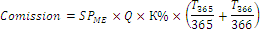 Договоры РЕПО, заключаемые в случае отсутствия необходимого количества ценных бумаг у Клиента, предметом которых являются акции, включенные в список ценных бумаг, допущенных к организованным торгам ценными бумагами ПАО Московская биржа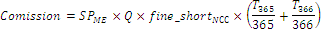 Договоры РЕПО, заключаемые в случае отсутствия необходимого количества денежных средств у Клиента, предметом которых являются ценные бумаги иностранных эмитентов, включенные в список ценных бумаг, допущенных к организованным торгам ценными бумагами ПАО «СПБ Биржа» 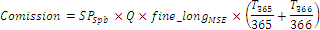 Договоры РЕПО, заключаемые в случае отсутствия необходимого количества ценных бумаг у Клиента, предметом которых являются ценные бумаги иностранных эмитентов, включенные в список ценных бумаг, допущенных к организованным торгам ценными бумагами ПАО «СПБ Биржа»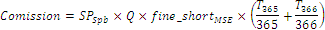 Договоры РЕПО, заключаемые в случае отсутствия необходимого количества денежных средств у Клиента, предметом которых являются еврооблигации, включённые в список ценных бумаг, допущенных к организованным торгам ценными бумагами ПАО «СПБ Биржа»0,011% от суммы первой части Договора РЕПО, умноженной на количество календарных дней между датой исполнения первой части Договора РЕПО и датой исполнения второй части договора РЕПО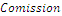 величина вознаграждения Банка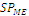 расчетная цена ценной бумаги, определенная в результате проведения последней клиринговой сессии НКО НКЦ (АО)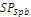 расчетная цена ценной бумаги, определенная в результате проведения последней клиринговой сессии НКО-ЦК «СПБ Клиринг» (АО)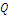 объем ДоговораKКоэффициент, отражающий размер процентной ставки. Для ценных бумаг, номинированных в российских рублях, величина "К" равна Ключевой ставке, установленной Банком России плюс три процента в год. Для ценных бумаг, номинированных в иностранной валюте, величина "К" равна текущему значению ключевой (базовой) процентной ставки, установленной центральным банком страны эмитента иностранной валюты, плюс три процента в год.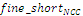 ставка, равная одной из следующих величин:-7%, в случае если по состоянию на 14:30 Московского времени ставка в безадресном режиме РЕПО с ЦК не ниже -5% годовых;нижней штрафной ставке РЕПО, установленной НКО НКЦ (АО) в соответствии с Методикой определения риск-параметров рынка ценных бумаг ПАО Московская Биржа, в остальных случаях.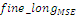 величина штрафной ставки, установленная для каждой ценной бумаги в соответствии с Методикой установления и изменения риск-параметров НКО-ЦК «СПБ Клиринг» (АО) и взимаемая в соответствии с Правилами осуществления клиринговой деятельности на рынке финансовых инструментов НКО-ЦК «СПБ Клиринг» (АО)  с недобросовестного Участника клиринга, обязательства которого по ценным бумагам могут быть не исполнены.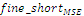 величина штрафной ставки, установленная для каждой ценной бумаги в соответствии с Методикой установления и изменения риск-параметров НКО-ЦК «СПБ Клиринг» (АО) и взимаемая в соответствии с Правилами осуществления клиринговой деятельности на рынке финансовых инструментов НКО-ЦК «СПБ Клиринг» (АО) с недобросовестного Участника клиринга, обязательства которого по денежным средствам могут быть не исполнены.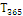 количество календарных дней между Датой исполнения первой части Договора РЕПО и Датой исполнения второй части Договора РЕПО, приходящихся на календарный год, состоящий из 365 дней.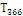 количество календарных дней между Датой исполнения первой части Договора РЕПО и Датой исполнения второй части Договора РЕПО, приходящихся на календарный год, состоящий из 366 дней.№Вид ДоговораСтавка вознаграждения¹7Договоры купли-продажи, заключаемые в режимах: Режим основных торгов (за исключением Иностранные акции, паи и ДР)Режим основных торгов Т+ (за исключением Иностранные акции, паи и ДР)Режим торгов «Неполные лоты» (для акций)Режим торгов «Неполные лоты» (для паев)Режим Т+: ОблигацииРежим Т+: Для квал.инвесторовРежим Т0: Квал.инвесторыРежим Т0: ETFСектор ПИР – Режим основных торгов³0% от суммы Договора8Договоры купли-продажи заключаемые во всех режимах, кроме указанных в п. 7 настоящих Тарифов, в том числе: Режим переговорных сделок (РПС), Режим «РПС с ЦК», Режим торгов «Размещение: Аукцион», Режим основных торгов Иностранные акции, паи и ДР, Режим основных торгов Т+ Иностранные акции, паи и ДР, OTC c ЦК.0,01% от суммы Договора9Договоры РЕПО 0,0002438% от суммы первой части Договора РЕПО, умноженной на количество календарных дней между датой исполнения первой части Договора РЕПО и датой исполнения второй части договора РЕПО, но не менее 2,00 руб.№Вид ДоговораСтавка вознаграждения¹10Договоры купли-продажи, предметом которых являются иностранные ценные бумаги всех юрисдикций, за исключением указанных в п.11 и п.12 настоящего раздела Тарифов, во всех режимах торгов0,045% от суммы Договора, но не менее 0,01 единиц в валюте расчетов11Договоры купли-продажи с ценными бумагами, валюта расчетов по которым равна HKD (Гонконгский доллар) и CNY (Китайский Юань), во всех режимах торгов0,055% от суммы Договора, но не менее 0,01 единиц в валюте расчетов12Договоры купли-продажи, предметом которых являются любые ценные бумаги относящиеся к группе инструментов «Российские ценные бумаги», а также иностранные долговые ценные бумаги (включая группу Еврооблигации), во всех режимах торгов0,01% от суммы Договора, но не менее 0,05 единиц в валюте расчетов13.Договоры РЕПО0,0003% от суммы первой части Договора РЕПО, умноженной на количество календарных дней между датой исполнения первой части Договора РЕПО и датой исполнения второй части договора РЕПО, но не менее 0,01 единицы в валюте расчетовВид ДоговораСтавка вознаграждения¹Договоры РЕПО, заключаемые в случае отсутствия необходимого количества денежных средств у Клиента, предметом которых являются акции, включенные в список ценных бумаг, допущенных к организованным торгам ценными бумагами ПАО Московская биржаДоговоры РЕПО, заключаемые в случае отсутствия необходимого количества ценных бумаг у Клиента, предметом которых являются акции, включенные в список ценных бумаг, допущенных к организованным торгам ценными бумагами ПАО Московская биржаДоговоры РЕПО, заключаемые в случае отсутствия необходимого количества денежных средств у Клиента, предметом которых являются ценные бумаги иностранных эмитентов, включенные в список ценных бумаг, допущенных к организованным торгам ценными бумагами ПАО «СПБ Биржа» Договоры РЕПО, заключаемые в случае отсутствия необходимого количества ценных бумаг у Клиента, предметом которых являются ценные бумаги иностранных эмитентов, включенные в список ценных бумаг, допущенных к организованным торгам ценными бумагами ПАО «СПБ Биржа»Договоры РЕПО, заключаемые в случае отсутствия необходимого количества денежных средств у Клиента, предметом которых являются еврооблигации, включённые в список ценных бумаг, допущенных к организованным торгам ценными бумагами ПАО «СПБ Биржа»0,011% от суммы первой части Договора РЕПО, умноженной на количество календарных дней между датой исполнения первой части Договора РЕПО и датой исполнения второй части договора РЕПОвеличина вознаграждения Банкарасчетная цена ценной бумаги, определенная в результате проведения последней клиринговой сессии НКО НКЦ (АО)расчетная цена ценной бумаги, определенная в результате проведения последней клиринговой сессии НКО-ЦК «СПБ Клиринг» (АО)объем ДоговораKКоэффициент, отражающий размер процентной ставки. Для ценных бумаг, номинированных в российских рублях, величина "К" равна Ключевой ставке, установленной Банком России плюс три процента в год. Для ценных бумаг, номинированных в иностранной валюте, величина "К" равна текущему значению ключевой (базовой) процентной ставки, установленной центральным банком страны эмитента иностранной валюты, плюс три процента в год.ставка, равная одной из следующих величин: -7%, в случае если по состоянию на 14:30 Московского времени ставка в безадресном режиме РЕПО с ЦК не ниже-5% годовых; ●     нижней штрафной ставке РЕПО, установленной НКО НКЦ (АО) в соответствии с Методикой определения риск-параметров рынка ценных бумаг ПАО Московская Биржа, в остальных случаях.величина штрафной ставки, установленная для каждой ценной бумаги в соответствии с Методикой установления и изменения риск-параметров НКО-ЦК «СПБ Клиринг» (АО) и взимаемая в соответствии с Правилами осуществления клиринговой деятельности на рынке финансовых инструментов НКО-ЦК «СПБ Клиринг» (АО)  с недобросовестного Участника клиринга, обязательства которого по ценным бумагам могут быть не исполнены.величина штрафной ставки, установленная для каждой ценной бумаги в соответствии с Методикой установления и изменения риск-параметров НКО-ЦК «СПБ Клиринг» (АО) и взимаемая в соответствии с Правилами осуществления клиринговой деятельности на рынке финансовых инструментов НКО-ЦК «СПБ Клиринг» (АО) с недобросовестного Участника клиринга, обязательства которого по денежным средствам могут быть не исполнены.количество календарных дней между Датой исполнения первой части Договора РЕПО и Датой исполнения второй части Договора РЕПО, приходящихся на календарный год, состоящий из 365 дней.количество календарных дней между Датой исполнения первой части Договора РЕПО и Датой исполнения второй части Договора РЕПО, приходящихся на календарный год, состоящий из 366 дней.№Наименование Ставка вознаграждения¹14.Вознаграждение Банка за заключение в интересах и за счет Клиента Договоров купли-продажи в Системах проведения торгов на американских биржах0,10 единиц в валюте расчетов за 1 ценную бумагу (минимум 1 единица валюты расчетов за Договор) 15.Вознаграждение Банка за заключение в интересах и за счет Клиента Договоров купли-продажи в Системах проведения торгов на европейских и иных иностранных  биржах, за исключением Договоров заключённых в п.16 настоящих Тарифов0,08% от суммы Договора в валюте расчетов 16.Вознаграждение Банка за заключение в интересах и за счет Клиента Договоров купли-продажи в Системах проведения торгов на региональных биржах Германии0,5% от суммы Договора в валюте расчетов№НаименованиеСтавка вознаграждения (от суммы Договора), %, ежедневная¹17.Вознаграждение Банка за заключение в интересах и за счет Клиента  Договора на биржевом рынке (кроме Договора своп)0,01518.Вознаграждение Банка за заключение в интересах и за счет Клиента Договоров своп (рассчитывается по первой части Договора своп)² на биржевом рынке0,0012 от объёма первой части Договора своп, но не менее 2 руб.19.Вознаграждение Банка за заключение в интересах и за счет Клиента Договора на Внебиржевом рынке  (кроме Договора своп)0,005 (в разрезе каждого поручения Клиента)20.Вознаграждение Банка за заключение в интересах и за счет Клиента Договора своп на Внебиржевом рынке (кроме сделок переноса, заключенных согласно п.19.1.3 Регламента)³0.001 от объёма первой части Договора своп, но не менее 2000 руб.Ставка переноса обязательств Продажа по первой части Договора своп¹Покупка по первой части Договора своп¹EURUSD+3% годовых от величины первой части Договора своп по состоянию на 14:30 МСК по инструменту EURUSD_TODTOM⁵-3% годовых от величины первой части Договора своп по состоянию на 14:30 МСК по инструменту EURUSD_TODTOM⁵USDRUBEURRUBHKDRUBKZTRUBCNYRUB+3% годовых от величины первой части Договора своп по состоянию на 14:30 МСК по инструменту TODTOM⁵0% от величины первой части Договора своп⁵№НаименованиеСтавка вознаграждения (от суммы Договора), %, ежедневная¹21.Вознаграждение Банка за заключение в интересах и за счет Клиента Договоров на биржевом рынке (кроме Договоров своп)0,004522.Вознаграждение Банка за заключение в интересах и за счет Клиента Договоров своп (рассчитывается по первой части Договора своп)² на биржевом рынке0,00065 от объёма первой части Договора своп, но не менее 2 руб.23.Вознаграждение Банка за заключение в интересах и за счет Клиента Договора на внебиржевом рынке (кроме Договоров своп)0,005 (в разрезе каждого поручения Клиента)24.Вознаграждение Банка за заключение в интересах и за счет Клиента Договора своп на Внебиржевом рынке (кроме сделок переноса, заключенных согласно п.19.1.3 Регламента)³0.001 от объёма первой части Договора своп, но не менее 2000 руб.Ставка переноса обязательств Продажа по первой части Договора своп¹Покупка по первой части Договора своп¹EURUSD+3% годовых от величины первой части Договора своп по состоянию на 14:30 МСК по инструменту EURUSD_TODTOM⁵-3% годовых от величины первой части Договора своп по состоянию на 14:30 МСК по инструменту EURUSD_TODTOM⁵USDRUBEURRUBHKDRUBKZTRUBCNYRUB+3% годовых от величины первой части Договора своп по состоянию на 14:30 МСК по инструменту TODTOM⁵0% от величины первой части Договора своп⁵№Группа контрактовСтавка для фьючерсов¹, % от объема ДоговораСтавка для опционов¹, % от объема Договора25Валютные контракты0,009240,0184826Процентные контракты0,0330,06627Фондовые контракты0,03960,079228Индексные контракты0,01320,026429Товарные контракты0,02640,0528№НаименованиеСтавка вознаграждения¹30.Вознаграждение Банка за заключение в интересах и за счет Клиента договоров, являющихся производными финансовыми инструментами 50 000 рублей№Наименование Ставка вознаграждения ¹31.Вознаграждение Банка за заключение / за исполнение  в интересах и за счет Клиента Договоров за первые 2 500 Договоров (в месяц)2,70 доллара США за заключение / за исполнение  каждого  Договора32.Вознаграждение Банка за заключение / за исполнение в интересах и за счет Клиента Договоров с 2 501 по 5 000 Договоров (в месяц)2,20 доллара США за заключение / за исполнение  каждого  Договора33.Вознаграждение Банка за заключение / за исполнение  в интересах и за счет Клиента Договоров с 5 001 по 10 000 Договоров (в месяц)1,70 доллара США за заключение / за исполнение  каждого  Договора34.Вознаграждение Банка за заключение / за исполнение в интересах и за счет Клиента Договоров с 10 001 по 15 000 Договоров (в месяц)1,45 доллара США за заключение / за исполнение  каждого  Договора35.Вознаграждение Банка за заключение / за исполнение в интересах и за счет Клиента Договоров более 15 000 Договоров (в месяц)1,20 доллара США за заключение / за исполнение  каждого  Договора№Вид ДоговораСтавка вознаграждения¹36.Договоры купли-продажи,  Договоры РЕПО (за исключением Договоров, заключённых в результате исполнения Условных поручений)0.05% от суммы Договора (от суммы первой части Договора РЕПО), но не менее 5 000 рублей и не более 30 000 рублей за Договор.№НаименованиеЕдиновременная плата¹Ежемесячная плата¹Примечание37.Информационно-торговые системыИнформационно-торговые системыИнформационно-торговые системыИнформационно-торговые системы37.1ИТС «Quik»ИТС «Quik»ИТС «Quik»ИТС «Quik»37.1.1.До 5 одновременных подключений к серверу ИТС «Quik» (включительно)Не взимаетсяНе взимается37.1.2.Свыше 5 одновременных подключений к серверу ИТС «Quik»1 500 руб. за каждое дополнительное подключение свыше 5500 руб. за каждое дополнительное подключение свыше 537.1.3.Предоставление Клиентом права использования  ИТС «Quik» (сублицензия) третьим лицам  120 руб. за каждую сублицензиюНе взимается37.1.4. ИТС «Quik» для мобильных устройств  («PocketQUIK»)2900 руб. за каждое подключение500 руб. в месяц37.1.5Дополнительные модули, интерфейсы и специализированные приложения от разработчиков ИТС «Quik» компании Arqa TechnologiesЦены указаны на сайте разработчиков Arqa Technologies по ссылке: https://arqatech.com/ru/products/quik/rates/Цены указаны на сайте разработчиков Arqa Technologies по ссылке: https://arqatech.com/ru/products/quik/rates/37.2.ИТС ROX ® ²020 долларов США за каждое подключение38.Подключение к биржевым шлюзамПодключение к биржевым шлюзамПодключение к биржевым шлюзамПодключение к биржевым шлюзам38.1.Подключение к биржевым шлюзам ПАО Московская биржаПодключение к биржевым шлюзам ПАО Московская биржаПодключение к биржевым шлюзам ПАО Московская биржаПодключение к биржевым шлюзам ПАО Московская биржа38.1.1.ASTSBridge (за каждый тех.идентификатор)4 800  руб.4 800  руб.Указанные тарифы также применяются за регистрацию изменения (увеличения или уменьшения) единиц производительности идентификатора технического доступа.Тарифы указаны за единицу производительности (30 транзакций в секунду).38.1.2.Информационно-технологическое обеспечение  в отношении программы для ЭВМ  ASTSBridge (интернет)10 200 руб.10 200 руб. Указанные тарифы также применяются за регистрацию изменения (увеличения или уменьшения) единиц производительности идентификатора технического доступа.Тарифы указаны за единицу производительности (30 транзакций в секунду).38.1.3PLAZAII шлюз (транзакционный идентификатор технического доступа)4 800 руб.4 800 руб.Указанные тарифы также применяются за регистрацию изменения (увеличения или уменьшения) единиц производительности идентификатора технического доступа.Тарифы указаны за единицу производительности (30 транзакций в секунду).38.1.4PLAZAII шлюз (просмотровый идентификатор технического доступа)4 800 руб.4 800 руб.Указанные тарифы также применяются за регистрацию изменения (увеличения или уменьшения) единиц производительности идентификатора технического доступа.Тарифы указаны за единицу производительности (30 транзакций в секунду).38.1.5.PLAZAII шлюз (основной транзакционный идентификатор технического доступа)7 200 руб.7 200 руб.Указанные тарифы также применяются за регистрацию изменения (увеличения или уменьшения) единиц производительности идентификатора технического доступа.Тарифы указаны за единицу производительности (30 транзакций в секунду).38.1.6FIX Gate4 800 руб.4 800 руб.Указанные тарифы также применяются за регистрацию изменения (увеличения или уменьшения) единиц производительности идентификатора технического доступа.Тарифы указаны за единицу производительности (30 транзакций в секунду).38.1.7TWIME4 800 руб.4 800 руб.Указанные тарифы также применяются за регистрацию изменения (увеличения или уменьшения) единиц производительности идентификатора технического доступа.Тарифы указаны за единицу производительности (30 транзакций в секунду).38.1.8Подключение к серверу FIX ASTS  (за каждый технический идентификатор)4 800 руб.4 800 руб.Указанные тарифы также применяются за регистрацию изменения (увеличения или уменьшения) единиц производительности идентификатора технического доступа.Тарифы указаны за единицу производительности (30 транзакций в секунду).38.1.9FAST Gate (фондовый, валютный, срочный рынки)4 800 руб.4 800 руб.Указанные тарифы также применяются за регистрацию изменения (увеличения или уменьшения) единиц производительности идентификатора технического доступа.Тарифы указаны за единицу производительности (30 транзакций в секунду).38.1.10Полный журнал заявок торговой системы (Full_orders_log)25 200 руб.Указанные тарифы также применяются за регистрацию изменения (увеличения или уменьшения) единиц производительности идентификатора технического доступа.Тарифы указаны за единицу производительности (30 транзакций в секунду).38.2.Подключение к биржевому шлюзу ПАО «СПБ Биржа»  по бинарному и FIX/FAST протоколамПодключение к биржевому шлюзу ПАО «СПБ Биржа»  по бинарному и FIX/FAST протоколамПодключение к биржевому шлюзу ПАО «СПБ Биржа»  по бинарному и FIX/FAST протоколамПодключение к биржевому шлюзу ПАО «СПБ Биржа»  по бинарному и FIX/FAST протоколам38.2.1Брокерский логин уровня участника торгов (логин, которому не присвоены права на подачу заявок на торгах, проводимых ПАО «СПБ Биржа», при выполнении обязательств маркет-мейкера)Не взимаетсядо 5 шт логинов – 600 руб.Доступные шлюзы:Транзакционный (торговый) шлюз (GW)Шлюз управления рисками (risk-GW) ³Шлюз восстановления маркет-даты (MD-GW)38.2.1Брокерский логин уровня участника торгов (логин, которому не присвоены права на подачу заявок на торгах, проводимых ПАО «СПБ Биржа», при выполнении обязательств маркет-мейкера)Не взимаетсясвыше 5 шт логинов – 12 000 руб. за каждый дополнительный логинДоступные шлюзы:Транзакционный (торговый) шлюз (GW)Шлюз управления рисками (risk-GW) ³Шлюз восстановления маркет-даты (MD-GW)38.2.2.Брокерский логин уровня участника торгов категории А (логин, которому не присвоены права на подачу заявок на торгах, проводимых ПАО «СПБ Биржа», при выполнении обязательств маркет-мейкера)⁴Не взимается2 400 руб. (за каждый логин)Доступные шлюзы:Транзакционный (торговый) шлюз (GW)Шлюз управления рисками (risk-GW)³Шлюз восстановления маркет-даты (MD-GW)38.2.3.Маркет-мейкерский логин (логин, которому присвоены права на подачу заявок на торгах, проводимых ПАО «СПБ Биржа», при выполнении обязательств маркет-мейкера)Не взимается600 руб. (за каждый логин)Доступные шлюзы:Транзакционный (торговый) шлюз (GW)Шлюз управления рисками (risk-GW)³Шлюз восстановления маркет-даты (MD-GW)Шлюз просмотра истории транзакций (DC-GW)38.2.4Расширенный функционал брокерских логинов, указанных в пунктах 38.2.1 и 38.2.2 таблицы, для доступа к шлюзу просмотра истории транзакций Не взимаетсяДо 5 шт логинов - включена в ежемесячную плату за предоставление брокерских логинов, указанных в пунктах 2.2.1 и 2.2.2 таблицы Шлюз просмотра истории транзакций (DC-GW)38.2.4Расширенный функционал брокерских логинов, указанных в пунктах 38.2.1 и 38.2.2 таблицы, для доступа к шлюзу просмотра истории транзакций Не взимаетсяСвыше 5 шт логинов – 2400 руб.за каждый дополнительный логинШлюз просмотра истории транзакций (DC-GW)38.2.5Логин для доступа к шлюзу просмотра истории транзакцийНе взимается2 400 руб.Шлюз просмотра истории транзакций (DC-GW)38.2.6Логин Клирингового центра (логин, право использования которого предоставляется только лицу, выполняющему функции центрального контрагента на торгах Организатора торговли»)Не взимается300 руб. (кол-во логинов не ограничено)38.2.7Логин Участника клиринга (логин, которому не присвоены права на подачу заявок на торгах, проводимых ПАО «СПБ Биржа)Не взимается2 400 руб. (за каждый логин)Шлюз управления рисками (risk-GW)³. Не доступен на FIX/FAST протоколе.№Форма предоставления отчетаСтавка вознаграждения, руб.¹40.Бумажный носитель, менее 10 листовНе взимается41. Бумажный носитель, более 10 листовВзимается за каждый последующий лист, начиная с 10 листа20 рублей за каждый последующий лист, начиная с 10 листа.42.Подтверждение сведений о состоянии счета, информации об остатках2 000 рублей за запрос43.Ежемесячная плата  по технической обработке  и обслуживанию ТКС, отдельно зарегистрированного в  НКО-ЦК «СПБ Клиринг» в целях ведения отдельного учета имущества (активов)  (согласно п. 5.13. Регламента оказания услуг на финансовых рынках ПАО «СПБ Банк»). 5 000 рублей за каждый отдельный торгово-клиринговый счет.